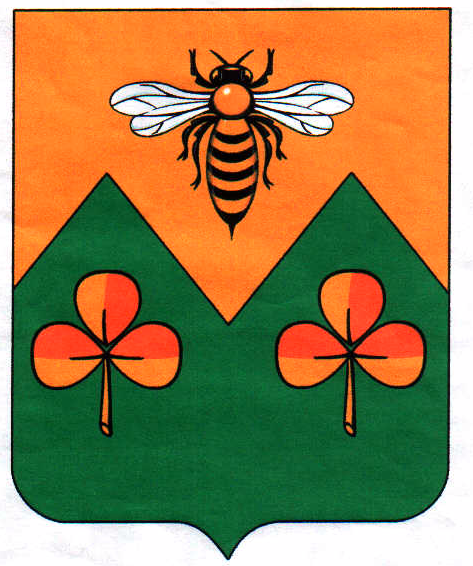 АДМИНИСТРАЦИЯСАНДОВСКОГО РАЙОНАТверская областьРАСПОРЯЖЕНИЕ25.03.2020                                           п.Сандово                                              № 94-Р Об утверждении Плана мероприятий(«Дорожная карта») по выполнению  работ по объекту  «Мероприятия в целях обеспечения безопасности дорожного движения на автомобильных дорогах общего пользования местного значения на 2020 год в п. Сандово Тверской области» 	В целях исполнения Распоряжения Правительства Тверской области от 13.02.2020 года № 95-рп «О Программах дорожных работ на территориях муниципальных образований Тверской области в 2020-2022 годах»1. Утвердить  План мероприятий («Дорожная карта») по выполнению  работ по объекту    «Мероприятия в целях обеспечения безопасности дорожного движения на автомобильных дорогах общего пользования местного значения на 2020 год в п. Сандово Тверской области» (прилагается).2. Контроль за исполнением настоящего распоряжения возложить на заместителя Главы администрации Сандовского района Фумина Е.А.3. Настоящее распоряжение  вступает в силу со дня подписания и полежит размещению на официальном сайте администрации Сандовского района. Глава   Сандовского  района                                                          О.Н. Грязнов          ПриложениеПЛАН МЕРОПРИЯТИЙ («Дорожная карта») по выполнению  работ по объекту «Мероприятия в целях обеспечения безопасности дорожного движения на автомобильных дорогах общего пользования местного значения на 2020 год в п. Сандово Тверской области»Управляющая делами администрации Сандовского района                                             Г.И. Горохова№ п\пНаименование мероприятияСрок исполнения Ответственный исполнитель1.Занесение информации о закупке в план  закупок, план -график22.04.2020Отдел экономики администрации Сандовского района2.Подготовка документов для проведения аукциона в электронной форме на право заключения муниципального контракта«Мероприятия в целях обеспечения безопасности дорожного движения на автомобильных дорогах общего пользования местного значения на 2020 год в п. Сандово Тверской области»07.05.2020Отдел жизнеобеспечения администрации Сандовского  района3.Опубликование  извещения по проведению электронного аукциона07.05.2020Отдел экономики администрации Сандовского района4. Подготовка ценовых предложений для обоснования начальной максимальной цены для заключения муниципального  контракта на проведение строительного контроля 22.05.2020Отдел жизнеобеспечения администрации Сандовского района5.Подписание сторонами муниципального контракта на выполнение работ по объекту «Мероприятия в целях обеспечения безопасности дорожного движения на автомобильных дорогах общего пользования местного значения на 2020 год в п. Сандово Тверской области»27.05.2020Заместитель Главы администрации Сандовского района6.Предоставление в Министерство транспорта Тверской области   в установленном порядке копии контракта (договора) на выполнение работ по объекту «Мероприятия в целях обеспечения безопасности дорожного движения на автомобильных дорогах общего пользования местного значения на 2020 год в п. Сандово Тверской области»30.05.2020Отдел жизнеобеспечения администрации Сандовского района7.Подписание сторонами  муниципального   контракта по проведению строительного контроля по объекту «Мероприятия в целях обеспечения безопасности дорожного движения на автомобильных дорогах общего пользования местного значения на 2020 год в п. Сандово Тверской области»28.05.2020Заместитель Главы администрации Сандовского района8.Предоставление в Министерство транспорта Тверской области отчета о финансировании за счет средств местного бюджета расходов на капительный ремонт и ремонт автомобильных дорог общего пользования местного значения.  ежемесячно до 5 числа текущего месяцаФинансовый отдел администрации Сандовского района9. Предоставление в Министерство транспорта Тверской области отчета об использовании субсидий из областного бюджета Тверской области на капитальный ремонт и ремонт автомобильных дорог общего пользования местного значенияежемесячно до 10 числа месяцаФинансовый отдел администрации Сандовского района10.Осуществление контроля за выполнением работ подрядчиком в соответствии с муниципальным контрактом в течение исполнения муниципального контракта Заместитель Главы администрации Сандовского района, отдел жизнеобеспечения администрации Сандовского района11.Создание Межведомственной  приемочной комиссии  по вводу объекта в эксплуатацию  01.08.2020Отдел жизнеобеспечения администрации Сандовского района12.Осуществление Межведомственной   приемочной комиссией  приемки выполненных  работ  по объекту «Мероприятия в целях обеспечения безопасности дорожного движения на автомобильных дорогах общего пользования местного значения на 2020 год в п. Сандово Тверской области»05.08.2020Заместитель Главы администрации Сандовского района13.Осуществление приема  исполнительной документации по объекту «Мероприятия в целях обеспечения безопасности дорожного движения на автомобильных дорогах общего пользования местного значения на 2020 год в п. Сандово Тверской области»10.08.2020Отдел жизнеобеспечения администрации Сандовского района14.Сдача документов в Министерство транспорта Тверской области  по объекту «Мероприятия в целях обеспечения безопасности дорожного движения на автомобильных дорогах общего пользования местного значения на 2020 год в п. Сандово Тверской области» для получения субсидии из областного бюджета:- заверенные в установленном порядке копии платежных поручений, подтверждающие перечисление муниципальным образованием Тверской области «Сандовский район» подрядным организациям средств местного бюджета за выполненные работы на объекте;- Заверенные установленном порядке копии справок о стоимости выполненных работ и затрат (форма № КС-3);- заверенные в установленном порядке копии актов о приемке выполненных работ (форма № КС-2);- заверенные в установленном порядке копии платежных поручений, подтверждающие перечисление муниципальному образованию «Сандовский район» Тверской области подрядным организациям средств областного бюджета Тверской области за выполненные работы на Объекте, начиная с момента их поступления из областного бюджета Тверской области;- заверенную в установленном порядке копию акта приемочной комиссии по вводу объекта в эксплуатацию ;- фотоматериалов о  проделанной работе на Объекте (фактическое состояние после проведения ремонтных работ ( на электронном и бумажном носителях).15.08.2020 Заместитель Главы администрации Сандовского района, отдел жизнеобеспечения администрации Сандовского района